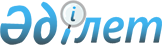 Об утверждении Положения о государственном учреждении "Аппарат Айтекебийского районного маслихата"
					
			Утративший силу
			
			
		
					Решение Айтекебийского районного маслихата Актюбинской области от 13 апреля 2023 года № 10. Отменено решением Айтекебийского районного маслихата Актюбинской области от 26 июня 2023 года № 55
      Сноска. Отменено решением Айтекебийского районного маслихата Актюбинской области от 26.06.2023 № 55 (вводится в действие по истечении десяти календарных дней после дня его первого официального опубликования).
      В соответствии с Законом Республики Казахстан "О местном государственном управлении и самоуправлении в Республики Казахстан" и постановлением Правительства Республики Казахстан "О некоторых вопросах организации деятельности государственных органов и их структурных подразделений" от 1 сентября 2021 года № 590, Айтекебийский районный маслихат РЕШИЛ:
      1. Утвердить прилагаемое Положение о государственном учреждении "Аппарат Айтекебийского районного маслихата".
      2. Настоящее решение вводится в действие по истечении десяти календарных дней после дня его первого официального опубликования. Положение о государственном учреждении "Аппарат Айтекебийского районного маслихата" 1. Общие положения
      1. Государственное учреждение "Аппарат Айтекебийского районного маслихата" является государственным органом Республики Казахстан, осуществляющим организационное, правовое, материально-техническое и иное обеспечение Айтекебийского районного маслихата, оказывающим помощь депутатам в осуществлении их полномочий.
      2. Государственное учреждение "Аппарат Айтекебийского районного маслихата" не имеет ведомств.
      3. Государственное учреждение "Аппарат Айтекебийского районного маслихата" осуществляет свою деятельность в соответствии с Конституцией и законами Республики Казахстан, актами Президента и Правительства Республики Казахстан, иными нормативными правовыми актами, а также настоящим Положением.
      4. Государственное учреждение "Аппарат Айтекебийского районного маслихата" является юридическим лицом в организационно-правовой форме государственного учреждения, имеет печать и штампы со своим наименованием на государственном языке, бланки установленного образца, в соответствии с законодательством Республики Казахстан счета в органах казначейства.
      5. Государственное учреждение "Аппарат Айтекебийского районного маслихата" вступает в гражданско-правовые отношения от собственного имени.
      6. Государственное учреждение "Аппарат Айтекебийского районного маслихата" имеет право выступать стороной гражданско-правовых отношений от имени государства, если оно уполномочено на это в соответствии с законодательством Республики Казахстан.
      7. Государственное учреждение "Аппарат Айтекебийского районного маслихата" по вопросам своей компетенции в установленном законодательством порядке принимает решения, оформляемые распоряжениями председателя районного маслихата и другими актами, предусмотренными законодательством Республики Казахстан.
      8. Структура и лимит штатной численности государственного учреждения "Аппарат Айтекебийского районного маслихата" утверждаются в соответствии с действующим законодательством Республики Казахстан "О местном государственном управлении и самоуправлении в Республике Казахстан".
      9. Местонахождение юридического лица: индекс 030100, Республика Казахстан, Актюбинская область, Айтекебийский район, село Темирбека Жургенова, улица Темирбека Жургенова 45.
      Режим работы государственного учреждения "Аппарат Айтекебийского районного маслихата" определяется актом работодателя в соответствии с нормами трудового законодательства Республики Казахстан.
      Полное наименование государственного органа - государственное учреждение "Аппарат Айтекебийского районного маслихата".
      10. Настоящее Положение является учредительным документом государственного учреждения "Аппарат Айтекебийского районного маслихата".
      11. Финансирование деятельности государственного учреждения "Аппарат Айтекебийского районного маслихата" осуществляется из местного бюджета.
      12. Государственному учреждению "Аппарат Айтекебийского районного маслихата" запрещается вступать в договорные отношения с субъектами предпринимательства на предмет выполнения обязанностей, являющихся функциями государственного учреждения "Аппарат Айтекебийского районного маслихата".
      Если государственному учреждению "Аппарат Айтекебийского районного маслихата" законодательными актами предоставлено право осуществлять приносящую доходы деятельность, то полученные доходы направляются в доход государственного бюджета. 2. Задачи и полномочия государственного органа
      13. Задачи:
      1) осуществление организационного, правового и материально-технического обеспечения деятельности маслихата и его органов, оказания помощи депутатам маслихата в осуществлении их полномочий;
      14. Полномочия:
      Права:
      1) в пределах своей компетенции запрашивать и получать необходимую информацию, документы и иные материалы от государственных органов, должностных лиц и других организаций по вопросам компетенции маслихата;
      Обязанности:
      1) вести служебную переписку по вопросам, отнесенным к ведению аппарата маслихата;
      2) участвовать в заседаниях маслихата и его органов.
      3) осуществлять подготовку и проведение пленарных заседаний районного маслихата и его органов;
      4) осуществлять контроль за сроками и результатом исполнения актов районного маслихата и его постоянных (временных) комиссий;
      5) осуществлять контроль за сроками и результатом рассмотрения обращений юридических и физических лиц, направленных в районный маслихат.
      15. Функции:
      1) в соответствии с Регламентом районного маслихата обеспечивает подготовительную и организационно-техническую работу проведения сессий и заседаний постоянных комиссий районного маслихата;
      2) оказывает консультативную и методическую помощь депутатам маслихата в осуществлении своих полномочий, контролирует своевременность рассмотрения и реализации их запросов, предложений и замечаний;
      3) участвует в разработке актов районного маслихата, а также направляет их на государственную регистрацию в органы юстиции в случаях, предусмотренных действующим законодательством Республики Казахстан;
      4) в случаях и порядке, предусмотренных законодательством Республики Казахстан, обеспечивает публикацию решений районного маслихата в средствах массовой информации;
      5) ведет протоколы, стенограммы сессий районного маслихата и других заседаний его органов;
      6) осуществляет организационное обеспечение деятельности Общественного совета, создаваемого в соответствии с Законом Республики Казахстан "Об общественных советах"; 3. Статус, полномочия первого руководителя государственного органа
      16. Руководство государственным учреждением "Аппарат Айтекебийского районного маслихата" осуществляется первым руководителем - председателем маслихата, который несет персональную ответственность за выполнение возложенных на государственное учреждение "Аппарат Айтекебийского районного маслихата" задач и осуществление им своих функций, несет в соответствии с законами Республики Казахстан дисциплинарную ответственность за совершение непосредственно подчиненными им государственными служащими коррупционных преступлений.
      17. Председатель маслихата избирается из числа депутатов открытым или тайным голосованием большинством голосов от общего числа депутатов и освобождается от должности маслихатом на сессии.
      18. Полномочия первого руководителя государственного учреждения "Аппарат Айтекебийского районного маслихата":
      1) организует подготовку сессии маслихата и вопросов, вносимых на ее рассмотрение, формирует повестку дня сессии, обеспечивает составление протокола, подписывает решения, иные документы, принятые или утвержденные на сессии маслихата;
      2) контролирует рассмотрение запросов депутатов и депутатских обращений;
      3) руководит деятельностью аппарата маслихата, назначает на должность и освобождает от должности его служащих;
      4) организует взаимодействие маслихата с иными органами местного самоуправления;
      5) по вопросам своей компетенции издает распоряжения;
      6) представляет маслихат в отношениях с государственными органами, организациями, органами местного самоуправления и общественными объединениями;
      Исполнение полномочий первого руководителя государственного учреждения "Аппарат Айтекебийского районного маслихата" в период его отсутствия временно осуществляются председателем одной из постоянных комиссий маслихата или депутатом маслихата.
      19. Аппарат государственного учреждения "Аппарат Айтекебийского районного маслихата" возглавляется руководителем аппарата районного маслихата, назначаемым на должность и освобождаемым от должности в соответствии с действующим трудовым законодательством Республики Казахстан. 4. Имущество государственного органа
      20. Имущество государственного учреждения "Аппарат Айтекебийского районного маслихата" формируется за счет имущества, переданного ему собственником, а также имущества (включая денежные доходы), приобретенного в результате собственной деятельности и иных источников, не запрещенных законодательством Республики Казахстан.
      21. Имущество, закрепленное за государственным учреждением "Аппарат Айтекебийского районного маслихата", относится к коммунальной собственности.
      22. Государственное учреждение "Аппарат Айтекебийского районного маслихата" не вправе самостоятельно отчуждать или иным способом распоряжаться закрепленным за ним имуществом и имуществом, приобретенным за счет средств, выданных ему по плану финансирования, если иное не установлено законодательством. 5. Реорганизация и упразднение государственного органа
      23. Реорганизация и упразднение государственного учреждения "Аппарат Айтекебийского районного маслихата" осуществляются в соответствии с законодательством Республики Казахстан.
					© 2012. РГП на ПХВ «Институт законодательства и правовой информации Республики Казахстан» Министерства юстиции Республики Казахстан
				
      Председатель Айтекебийского районного маслихата: 

Б. Д. Сейлханов
Утверждено 
решением Айтекебийского 
районного маслихата 
от 13 апреля 2023 года № 10